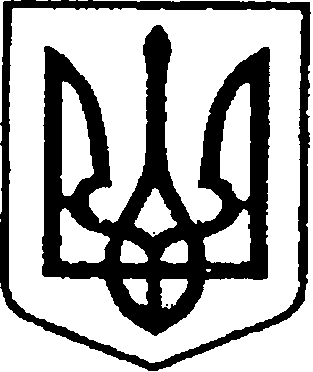 УКРАЇНАЧЕРНІГІВСЬКА ОБЛАСТЬН І Ж И Н С Ь К А    М І С Ь К А    Р А Д АВ И К О Н А В Ч И Й    К О М І Т Е ТР І Ш Е Н Н Явід  30 березня 2023 р.		м. Ніжин		                         № 98Про внесення змін до договору найму (оренди) житла, укладеного 14.04.2022 року з Козій І.В.Відповідно до ст. 30, 42, 59, 73 Закону України «Про місцеве самоврядування в Україні», ст. 16 Житлового кодексу УРСР, ст. 810-822 Цивільного кодексу України, Указів Президента України від 24.02.2022 року №64/2022 «Про введення воєнного стану в Україні», від 14.03.2022 року №133/2022 «Про продовження строку дії воєнного стану в Україні», Регламенту виконавчого комітету Ніжинської міської ради VIII скликання, затвердженого рішенням Ніжинської міської ради від 24.12.2020 року №27-4/2020, розглянувши заяву гр. Козій І.В. про продовження строку договору найму (оренди) житла від 20.03.2023 року як особі, яка втратила житло внаслідок військові агресії російської федерації, виконавчий комітет Ніжинської міської ради вирішив:1. Внести зміни до договору найму (оренди) житла, укладеного 14.04.2022 року між Виконавчим комітетом Ніжинської міської ради (орендодавець), комунальним підприємством «Оренда комунального майна» (балансоутримувач) та фізичною особою Козій І.В. (орендар) щодо найму однокімнатної квартири № 123 у будинку квартирного типу №3 по вулиці Корчагіна генерала (нова назва – вул.Захисників України), а саме, пункт 11.2 договору викласти у наступній редакції:«11.2. Сторони погодили, що строк дії цього Договору складає 1 рік 6 місяців: з 12 квітня 2022 року до 10 жовтня 2023 року (включно)».2. Доручити першому заступнику міського голови з питань діяльності виконавчих органів ради Вовченку Ф.І. укласти та підписати з гр. Козій Іриною Вікторівною додатковий договір до договору найму (оренди) житлового приміщення від 14.04.2022 року.3. Відділу з питань діловодства та роботи зі зверненнями громадян апарату виконавчого комітету Ніжинської міської ради забезпечити оприлюднення даного рішення на офіційному сайті Ніжинської міської ради.4. Контроль за виконанням даного рішення покласти на першого заступника міського голови з питань діяльності виконавчих органів ради Вовченка Ф.І.Міський голова 							     Олександр КОДОЛАВІЗУЮТЬ: Начальник відділу з благоустрою, житлових питань, паркування, роботи з органами самоорганізації населення та взаємодії з правоохоронними органами                               Наталія БОЙКОЗаступник міського голови з питань діяльності виконавчих органів ради                      Сергій СМАГАКеруючий справами виконавчого комітетуНіжинської міської ради                                                        Валерій САЛОГУБНачальник відділу юридично-кадрового Забезпечення апарату виконавчого комітетуНіжинської міської ради                                                         В’ячеслав  ЛЕГАПОЯСНЮВАЛЬНА ЗАПИСКАдо проекту рішення виконавчого комітету Ніжинської міської ради«Про внесення змін до договору найму (оренди) житла, 
укладеного 14.04.2022 року з Козій І.В.»Проектом рішення виконавчого комітету Ніжинської міської ради 
«Про внесення змін до договору найму (оренди) житла, укладеного 
14.04.2022 року з Козій І.В.» пропонується продовжити на 6 місяців договір найму (оренди) житла, укладений 14.04.2022 року між Виконавчим комітетом Ніжинської міської ради (орендодавець), комунальним підприємством «Оренда комунального майна» (балансоутримувач) та фізичною особою Козій І.В. щодо однокімнатної квартири № 123 у будинку квартирного типу №3 по вулиці Корчагіна генерала (нова назва – вул.Захисників України) у місті Ніжині, загальною площею 31,7 кв.м., житловою площею 19,5 кв.м., яка є комунальною власністю Ніжинської територіальної громади, 
як особі, яка втратила житло внаслідок військові агресії російської федерації.Проект рішення підготовлений на підставі заяви орендаря, відповідно 
до пункту 7.2.5 договору найму (оренди) житла, укладеного 14.04.2022 року між Виконавчим комітетом Ніжинської міської ради (орендодавець), комунальним підприємством «Оренда комунального майна» (балансоутримувач) та фізичною особою Козій І.В.Начальник відділу з благоустрою, житлових питань, паркування, роботи з органами самоорганізації населення та взаємодії з правоохоронними органами                                     Наталія БОЙКОДОДАТКОВИЙ ДОГОВІР до договору найму (оренди) житла, 
укладеного 14.04.2022 року між Виконавчим комітетом Ніжинської міської ради (орендодавець), комунальним підприємством «Оренда комунального майна» (балансоутримувач) та фізичною особою Козій І.В.м. Ніжин                                                                                 __ _______ 2023 рокуВиконавчий комітет Ніжинської міської ради, код ЄДРПОУ: 04061783, місцезнаходження: 16600, Чернігівська область, місто Ніжин, площа імені Івана Франка, будинок 1 (надалі іменується «Орендодавець») в особі першого заступника міського голови з питань діяльності виконавчих органів ради Вовченка Федора Івановича, з однієї сторони, Комунальне підприємство «Оренда комунального майна», 
код ЄДРПОУ: 25932160, місцезнаходження: 16600, Чернігівська область, 
місто Ніжин, вул. Яворського, 3 (надалі іменується «Балансоутримувач) в особі директора Шумейко Оксани Миколаївни,та фізична особа Козій Ірина Вікторівна, паспорт громадянина України серія НК номер 459941, виданий Ніжинським МВ УМВС України 
в Чернігівській області 14.02.1998 року, РНОКПП 2474113584, місце реєстрації: 16600, Чернігівська область, місто Ніжин, вул. Геологів, 29/1 (надалі іменується «Орендар»), з іншої сторони,у подальшому разом іменуються «Сторони», а кожна окремо – «Сторона» уклали цей Додатковий договір до Договору найму (оренди) житла, укладеного 14.04.2022 року (надалі іменується «Договір найму») про таке:1. На підставі рішення виконавчого комітету Ніжинської міської ради 
від __ ______ 2023 року №___ «Про внесення змін до договору найму (оренди) житла, укладеного 14.04.2022 року з Козій І.В.» Сторони домовились внести зміни до пункту 11.2. Договору найму, виклавши його у наступній редакції:«11.2. Сторони погодили, що строк дії цього Договору найму складає 1 рік 6 місяців: з 12 квітня 2022 року до 11 жовтня 2023 року (включно)».2. Останні умови Договору найму, яких не торкнувся цей додатковий договір, залишаються незмінними і Сторони підтверджують по них свої зобов’язання.3. Сторони вважають цей додатковий договір невід’ємною частиною Договору найму, який вступає в силу з моменту підписання Сторонами трьох примірників, кожен з яких має однакову юридичну силу.ОРЕНДОДАВЕЦЬ:Виконавчий комітет Ніжинської міської радиКод ЄДРПОУ: 04061783Місцезнаходження: 16600, Чернігівська область, місто Ніжин, площа імені Івана Франка, будинок 1Перший заступник_____________ Федір ВОВЧЕНКООРЕНДАР:Козій Ірина Вікторівнапаспорт громадянина України 
серія НК номер 459941, виданий Ніжинським МВ УМВС України в Чернігівській області 14.02.1998 року РНОКПП 2474113584Місце реєстрації: 16600, Чернігівська область, місто Ніжин, вул. Геологів, 29/1_______________ Ірина КОЗІЙБАЛАНСОУТРИМУВАЧ:Комунальне підприємство «Оренда комунального майна»Код ЄДРПОУ: 25932160Місцезнаходження: 16600, Чернігівська область, місто Ніжин, вул. Яворського, 3Директор________ Оксана ШУМЕЙКО